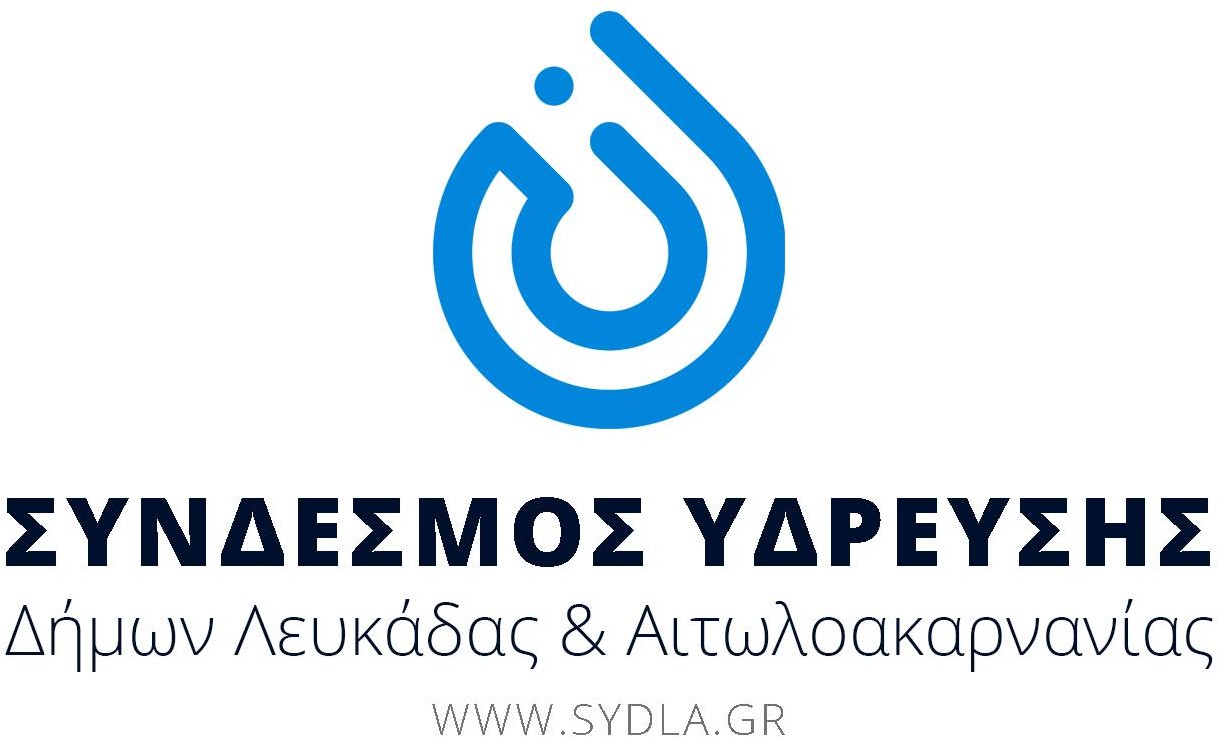 Λευκάδα, 10/5/2022ΔΕΛΤΙΟ ΤΥΠΟΥΛόγω εργασιών για την αποκατάσταση βλάβης σε φρεάτιο  του Συνδέσµου στη πλωτή γέφυρα της Λευκάδας, θα πραγματοποιηθεί  διακοπή στη παροχή νερού την Παρασκευή 13/05/2022 από τις 8:00 πμ. έως αποπεράτωσης των εργασιών.Η διακοπή νερού θα επηρεάσει την περιοχή Αγ. Νικολάου, Πλαγιάς – Περατιάς  τις Δ.Ε. Σφακιωτών, Δρυμώνα και  Εξάνθειας και εν μέρη τη πόλη της Λευκάδας, και την ευρύτερη περιοχή από Νικιάνα έως Πόρο.Οι Δημότες παρακαλούνται να περιορίσουν την κατανάλωση του νερού στα άκρως απαραίτητα και να μην προβούν σε πότισμα και γέμισμα πισινών έως και τις πρωινές ώρες την 14/5/2022.Ευχαριστούμε για τη κατανόηση σας.Ο ΠΡΟΕΔΡΟΣ ΤΟΥ ΣΥΝΔΕΣΜΟΥ ΥΔΡΕΥΣΗΣ ΙΩΑΝΝΗΣ Ε. ΛΙΒΙΤΣΑΝΟΣ